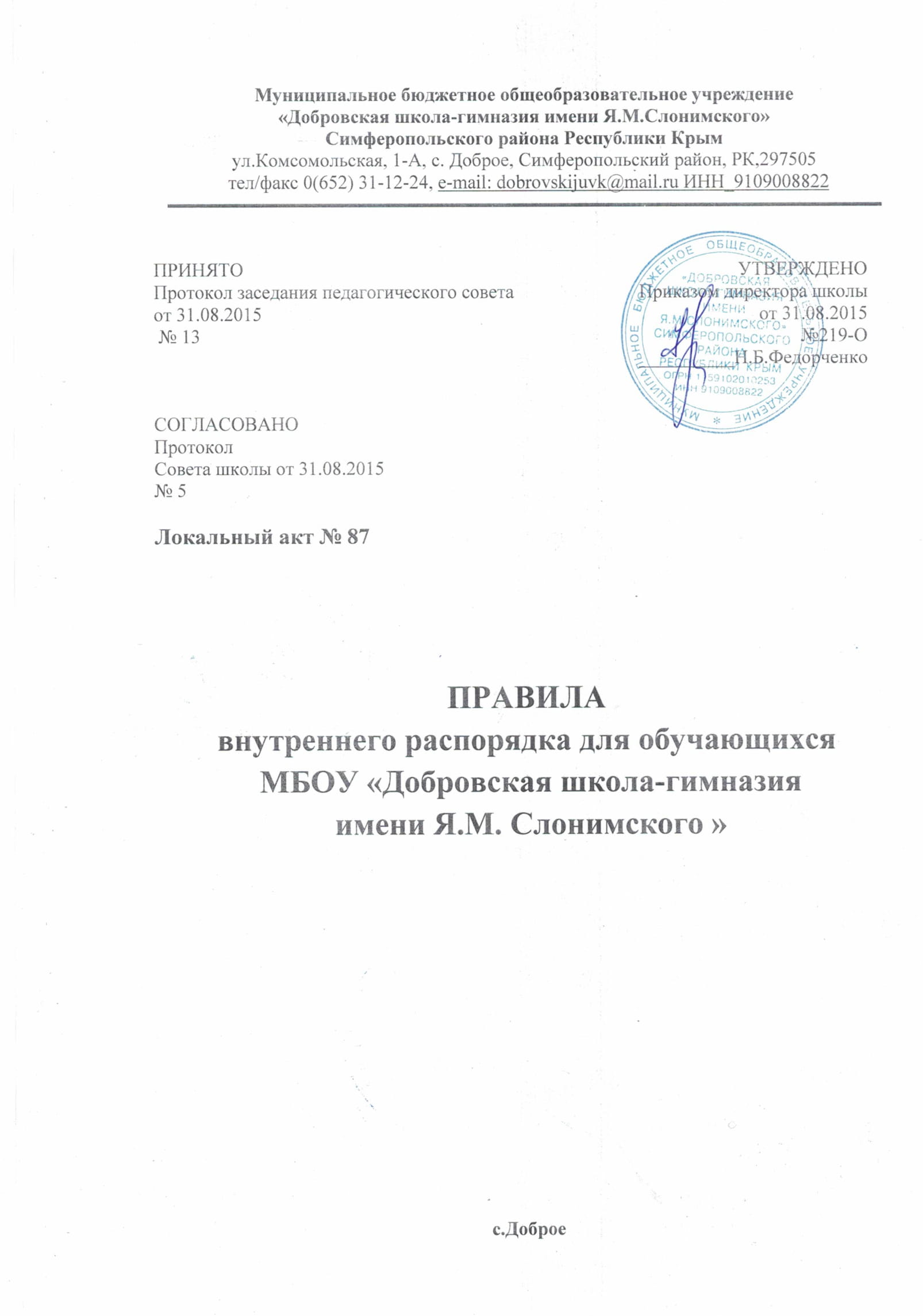 I. Общие положения1.1. Настоящие правила внутреннего распорядка для обучающихся  МБОУ «Добровскаяшкола-гимназия имени Я.М. Слонимского » (далее –Правила) разработаны в соответствии с Федеральным законом от 24.07.1998 № 124-ФЗ "Обосновных гарантиях прав ребенка в Российской Федерации", Федеральным законом от29.12.2012 № 273-ФЗ "Об образовании в Российской Федерации", Федеральным законом от24.06.1999 № 120-ФЗ "Об основах системы профилактики безнадзорности и правонарушений несовершеннолетних", приказом Минобрнауки России от 15.03.2013 № 185 "Об утверждении Порядка применения кобучающимся и снятия с обучающихся мер дисциплинарного взыскания", уставом образовательной организации. 1.2. Правила разработаны с целью реализации положений нормативных правовых актов Российской Федерации, эффективной организации образовательного процесса, соблюдения прав и свобод участников образовательных отношений, развития личностных качеств обучающихся. 1.3. Правила устанавливают требования к поведению обучающихся во время образовательного процесса, во время нахождения на территории образовательной организации МБОУ «Добровскаяшкола-гимназия имени Я.М. Слонимского »  (далее – ОО) и (или) во время мероприятий с участием обучающихся ОО, а также основания и порядок привлечения обучающихся ОО к дисциплинарной ответственности и представления к поощрению. 1.4. Поведение обучающихся в ОО регламентируется нормативными правовыми актами РФ, локальными нормативными актами ОО, нормами морали и нравственности, нормами делового этикета. 1.5. Дисциплина в ОО поддерживается на основе уважения человеческого достоинства обучающихся, педагогических и иных работников ОО. Применение физического и (или) психического насилия по отношению к обучающимся не допускается. 1.6. Правила распространяются на всех обучающихся ОО1.7. Правила вступают в силу со дня их утверждения руководителем ОО. Иные локальные нормативные акты ОО, принятые и (или) утвержденные до вступления в силу настоящих Правил, применяются в части, не противоречащей действующему законодательству и Правилам. 1.8. Правила размещаются в открытом доступе на информационных стендах ОО и официальном сайте ОО в сети Интернет. 2.Права, обязанности и ответственность учащихся2.1. Учащиеся имеют право на: 2.1.1. предоставление условий для обучения с учетом особенностей психофизического развития и состояния здоровья учащихся, в том числе получение социально- педагогической и психологической помощи, бесплатной психолого-медико-педагогической коррекции; 2.1.2. обучение по индивидуальному учебному плану, в том числе ускоренное обучение в пределах осваиваемой образовательной программы в порядке, установленном положением об обучении по индивидуальному учебному плану; 2.1.3. повторное (не более двух раз) прохождение промежуточной аттестации по учебному предмету, курсу, дисциплине (модулю) в сроки, определяемые Школой, в пределах одного года с момента образования академической задолженности;2.1.4. выбор факультативных (необязательных для данного уровня образования, профессии, специальности или направления подготовки) и элективных (избираемых в обязательном порядке) учебных предметов, курсов, дисциплин (модулей) из перечня, предлагаемого Школой (после получения основного общего образования); 2.1.5. освоение наряду с предметами по осваиваемой образовательной программе любых других предметов, преподаваемых  Школой, в порядке, установленном положением об освоении предметов, курсов, дисциплин (модулей);2.1.6. зачет результатов освоения ими предметов в других организациях, осуществляющих образовательную деятельность, в соответствии с порядком зачета результатов освоения учащимися учебных предметов, курсов, дисциплин (модулей), дополнительных образовательных программ в других организациях, осуществляющих образовательную деятельность; 2.1.7. уважение человеческого достоинства, защиту от всех форм физического и психического насилия, оскорбления личности, охрану жизни и здоровья; 2.1.8. свободу совести, информации, свободное выражение собственных взглядов и убеждений; 2.1.9. каникулы в соответствии с календарным графиком ;2.1.10. перевод для получения образования по другой форме обучения и форме получения образования в порядке, установленном законодательством об образовании; 2.1.11. перевод в другую образовательную организацию, реализующую образовательную программу соответствующего уровня, в порядке, предусмотренном федеральным органом исполнительной власти, осуществляющим функции по выработке государственной политики и нормативно-правовому регулированию в сфере образования; 2.1.12. участие в управлении Школой в порядке, установленном уставом и положением о совете учащихся; 2.1.13. ознакомление со свидетельством о государственной регистрации, с уставом, с лицензией на осуществление образовательной деятельности, со свидетельством о государственной аккредитации, с учебной документацией, другими документами, регламентирующими организацию и осуществление образовательной деятельности в Школой; 2.1.14. обжалование локальных актов Школы в установленном законодательством РФ порядке; 2.1.15. бесплатное пользование учебниками, учебными пособиями, средствами обучения и воспитания в пределах федеральных государственных образовательных стандартов, библиотечно-информационными ресурсами, учебной базой Школы; 2.1.16. развитие своих творческих способностей и интересов, включая участие в конкурсах, олимпиадах, выставках, смотрах, физкультурных и спортивных мероприятиях, в том числе в официальных спортивных соревнованиях и других массовых мероприятиях; 2.1.17. поощрение за успехи в учебной, физкультурной, спортивной, общественной, научной, научно-технической, творческой, экспериментальной и инновационной деятельности в соответствии с п. 4.1 настоящих Правил; 2.1.18. благоприятную среду жизнедеятельности без окружающего табачного дыма и охрану здоровья от воздействия окружающего табачного дыма и последствий потребления табака;  2.1.19. обращение в комиссию по урегулированию споров между участниками образовательных отношений. 2.2. Учащиеся обязаны: 2.2.1. добросовестно осваивать образовательную программу, выполнять индивидуальный учебный план, в том числе посещать предусмотренные учебным планом или индивидуальным учебным планом учебные занятия, осуществлять самостоятельную подготовку к ним, выполнять задания, данные педагогическими работниками в рамках образовательной программы; 2.2.2. ликвидировать академическую задолженность в сроки, определяемые Школой; 2.2.3. выполнять требования устава, настоящих Правил и иных локальных нормативных актов Школы по вопросам организации и осуществления образовательной деятельности; 2.2.4. заботиться о сохранении и укреплении своего здоровья, стремиться к нравственному, духовному и физическому развитию и самосовершенствованию; 2.2.5. немедленно информировать педагогического работника, ответственного за осуществление мероприятия, о каждом несчастном случае, произошедшим с ними или очевидцами которого они стали; 2.2.6. уважать честь и достоинство других учащихся и работников Школы, не создавать препятствий для получения образования другими учащимися; 2.2.7. бережно относиться к имуществу Школы; 2.2.8. соблюдать режим организации образовательного процесса, принятый в Школе; 2.2.9. находиться в Школе только в чистой обуви, иметь опрятный и ухоженный внешний вид. На учебных занятиях (кроме занятий, требующих специальной формы одежды) присутствовать только в светской одежде делового (классического) стиля в соответствии с Положением о школьной форме. На учебных занятиях, требующих специальной формы одежды (физкультура, труд и т.п.) присутствовать только в специальной одежде и обуви; 2.2.10. соблюдать нормы законодательства в сфере охраны здоровья граждан от воздействия окружающего табачного дыма и последствий потребления табака; 2.2.11.не осуществлять действия, влекущие за собой нарушение прав других граждан на благоприятную среду жизнедеятельности без окружающего табачного дыма и охрану их здоровья от воздействия окружающего табачного дыма и последствий потребления табака; 2.2.12. своевременно проходить все необходимые медицинские осмотры. 2.3. Учащимся запрещается: 2.3.1. приносить, передавать, использовать в Школе и на ее территории оружие, спиртные напитки, табачные изделия, токсические и наркотические вещества и иные предметы и вещества, способные причинить вред здоровью участников образовательного процесса и (или) деморализовать образовательный процесс; 2.3.2. приносить, передавать использовать любые предметы и вещества, могущие привести к взрывам, возгораниям и отравлению; 2.3.3. иметь неряшливый и вызывающий внешний вид; 2.3.4. применять физическую силу в отношении других учащихся, работников Школы и иных лиц; 2.4. За неисполнение или нарушение устава Школы, настоящих Правил и иных локальных нормативных актов по вопросам организации и осуществления образовательной деятельности учащимся несут ответственность в соответствии с настоящими Правилами. 3. Правила посещения ОО обучающимися 3.1. Посещение занятий и мероприятий, предусмотренных учебным планом, обязательно. В случае пропуска занятий (обязательных мероприятий) обучающийся предоставляет классному руководителю справку медицинского учреждения или заявление родителей (законных представителей) с указанием причины отсутствия. 3.2. В случае пропуска от 1 до 3 дней занятий и/или отдельных уроков, суммарное количество которых равно указанным величинам, классный руководитель выясняет причины отсутствия уобучающегося, его родителей (законных представителей) 3.3. Если занятия были пропущены без уважительной причины и родители не знали об этом, администрация ОО предпринимает организационные и психолого-педагогические меры по профилактике пропусков занятий. 3.4. Если индивидуальные профилактические мероприятия с обучающимся и родителями (законными представителями) не имеют положительных результатов, обучающийся ставится на внутришкольный учет; 3.5. На внутришкольный учет ставится обучающийся за неоднократные, систематические пропуски учебных занятий, а также за длительное непосещение ОО без уважительной причины. 3.6. В отношении родителей (законных представителей), не уделяющих должного внимания воспитанию и получению образования обучающегося, направляется соответствующая информация в Управление образования администрации Симферопольского района и в Управление по делам несовершеннолетних и защите их прав. 3.7 Приходить в ОО следует за 10-15 минут до начала учебных занятий. Опоздание на занятия без уважительной причины недопустимо. В случае опоздания на урок, обучающийся проходит в класс таким образом, чтобы не мешать образовательному процессу других обучающихся. 3 .8. Перед началом занятий обучающиеся оставляют верхнюю одежду в гардеробе. 3 .9. В гардеробе, в т. ч. в верхней одежде, не рекомендуется оставлять деньги, документы, ценные вещи. 3.10. Запрещается находиться в гардеробе после окончания переодевания, после звонка к началу уроков. 3.11. Обучающийся должен иметь при себе дневник и все необходимые для уроков принадлежности.. Для отдельных уроков необходимо приносить специальную одежду (фартук, нарукавники), спортивную форму.3.12. В ОО запрещается приносить: оружие, взрывчатые, химические, огнеопасные вещества, табачные изделия, спиртные напитки, наркотики, токсичные вещества и яды, а также иные предметы и вещества, обращение которых не допускается или ограничено в РФ, а также вещества, способные причинить вред здоровью участников образовательного процесса. Лекарственные средства разрешается приносить только тем обучающимся, которым они показаны по медицинским основаниям. 3.13. Не допускается приводить (приносить) с собой в ОО домашних и иных животных, птиц, рептилий. 3.14. Не допускается находиться на территории и в здании ОО в нерабочее время; 3.15. В ОО запрещается: – распивать энергетические, алкогольные, спиртосодержащие напитки и пиво в здании, на территории ОО; – играть в азартные игры; – курить в здании, на территории ОО; – использовать ненормативную лексику (сквернословить); – приходить в ОО в одежде, не соответствующей установленным в ОО требованиям; – демонстрировать принадлежность к политическим партиям, религиозным течениям, неформальным объединениям, фанатским клубам; – осуществлять пропаганду политических, религиозных идей, а также идей, наносящих вред духовному или физическому здоровью человека; – находиться в здании ОО в верхней одежде и (или) головных уборах; – играть в спортивные игры вне специально отведенных для этого мест (спортивных площадок), за исключением проведения в установленном порядке организованных массовых спортивно-развлекательных мероприятий; – портить имущество ОО или использовать его не по назначению, совершать действия, нарушающие чистоту и порядок; – перемещать из помещения в помещение без разрешения администрации или материально-ответственных лиц мебель, оборудование и другие материальные ценности; – передвигаться в здании и на территории ОО на скутерах, велосипедах, роликовых коньках, досках и других подобных средствах транспортного и спортивного назначения, если это не обусловлено организацией образовательного процесса, культурно-досуговыми мероприятиями; – осуществлять кино-, фото- и видеосъемку в здании и на территории ОО без разрешения администрации; – осуществлять без разрешения администрации предпринимательскую деятельность, в т. ч. торговлю или оказание платных услуг; – кричать, шуметь, играть на музыкальных инструментах, пользоваться звуковоспроизводящей аппаратурой с нарушением тишины и созданием помех осуществлению образовательного процесса без соответствующего разрешения руководства ОО. 3.16. Запрещается решение спорных вопросов с помощью физической силы, психологического насилия; 3.17. Запрещается самовольно покидать здание и территорию ОО. Покидать территорию ОО во время образовательного процесса возможно только с разрешения классного руководителя или дежурного администратора ОО.4. Правила поведения обучающихся во время урока4.1. Обучающиеся занимают свои места в кабинете по указанию классного руководителя или учителя по предмету, который компетентен учитывать при размещении детей их физические и психологические особенности. 4.2. Перед началом урока обучающиеся должны подготовить свое рабочее место и все необходимое для работы в классе. 4.3. При входе учителя в класс обучающиеся встают в знак приветствия и садятся после того, как учитель ответит на приветствие и разрешит сесть. 4.4. В случае опоздания на урок обучающиеся должны постучаться в дверь кабинета, зайти, поздороваться с учителем, извиниться за опоздание и попросить разрешения сесть на место. 4.5. Время урока должно использоваться только для учебных целей. Во время урока нельзя шуметь, отвлекаться самому и отвлекать других посторонними разговорами, играми и иными, не относящимися к уроку, делами. 4.6. По первому требованию учителя (классного руководителя) обучающиеся должны предъявлять дневник. 4.7. При готовности задать вопрос или ответить обучающиеся поднимают руку и получают разрешение учителя. 4.8. Если обучающемуся необходимо выйти из класса, он должен попросить разрешения учителя. 4.9. Звонок с урока – это сигнал для учителя. Когда учитель объявит об окончании урока, обучающиеся вправе встать, навести чистоту и порядок на своем рабочем месте, выйти из класса. 4.10. Запрещается во время уроков пользоваться мобильными телефонами и другими техническими устройствами. Следует отключить и убрать все технические устройства (плееры, наушники, гаджеты и пр.), перевести мобильный телефон в бесшумный режим и убрать его со стола. В отдельных случаях использование мобильных телефонов может быть допущено в целях использования в образовательном процессе только с разрешения учителя.5. Правила поведенияобучающихся во время перемены5.1. Время, отведенное на перемену, предназначается для отдыха и подготовки к следующему по расписанию занятию. 5.2. Допускаются занятия настольными видами спорта в специально отведенных для этого местах. 5.3. Во время перерывов (перемен) обучающимся запрещается: – шуметь, мешать отдыхать другим, бегать по коридорам, лестницам, вблизи оконных и лестничных проемов и в других местах, не предназначенных для активного движения; – толкать друг друга, перебрасываться предметами, наносить вред имуществу ОО, оставлять мусор вне мусорных корзин; – употреблять непристойные выражения, использовать непристойные жесты; – громко слушать музыку из записывающих устройств. 5.4. В случае отсутствия следующего урока, обучающиеся обязаны обратиться к дежурному администратору ОО, а также поставить в известность своего классного руководителя. 6. Правила поведения обучающихся в столовой 6.1. Обучающиеся соблюдают правила гигиены: входят в помещение столовой без верхней одежды, тщательно моют руки перед едой. 6.2. Обучающиеся обслуживаются в столовой в порядке живой очереди, работники имеют право не обслуживать обучающихся вне очереди, за исключением обучающихся с ОВЗ; 6.3. Обучающиеся выполняют требования работников столовой, дежурного учителя, дежурных по столовой, соблюдают порядок при покупке продуктов питания и напитков. Проявляют внимание и осторожность при получении и употреблении горячих и жидких блюд. 6.4. Употреблять продукты питания и напитки, приобретенные в столовой и принесенные с собой, разрешается только в столовой. 6.5. Обучающиеся убирают за собой столовые принадлежности и посуду после еды. 7. Правила поведения обучающихся во время внеурочных мероприятий7.1. Перед проведением мероприятий обучающиеся проходят инструктаж по технике безопасности. 7.2. Во время проведения мероприятия обучающимся следует выполнять все указания руководителя (руководителя группы), соблюдать правила поведения на улице, в общественном транспорте. 7.3. Обучающиеся должны соблюдать дисциплину, следовать установленным маршрутом движения, оставаться в расположении группы, если это определено руководителем 7.4. Соблюдать правила личной гигиены, своевременно сообщать руководителю группы об ухудшении здоровья или травме. 7.5. Обучающиеся должны уважать местные традиции, бережно относиться к природе, памятникам истории и культуры. 7.6. Обучающиеся не должны самостоятельно покидать мероприятие. Покинуть мероприятие обучающиеся могут только с разрешения классного руководителя.8. Правила этикета8.1.Обучающиеся должны: – здороваться с работниками и посетителями ОО; – проявлять уважение к старшим, заботиться о младших; – уступать дорогу педагогам, мальчики – пропускать вперед девочек, старшие – пропускать вперед младших; – соблюдать вежливые формы общения с окружающими; – не допускать откровенную демонстрацию личных отношений; – не разговаривать громко по телефону на перемене.9. Поощрения и дисциплинарное воздействие9.1. За образцовое выполнение своих обязанностей, повышение качества обученности, безупречную учебу, достижения на олимпиадах, конкурсах, смотрах и за другие достижения в учебной и внеучебной деятельности к учащимся школы могут быть применены следующие виды поощрений: объявление благодарности учащемуся;  направление благодарственного письма родителям (законным представителям) учащегося;  награждение почетной грамотой и (или) дипломом;  награждение ценным подарком;  выплата стипендии;  представление к награждению золотой или серебряной медалью. 9.2. Процедура применения поощрений 9.2.1. Объявление благодарности учащемуся, объявление благодарности законным представителям учащегося, направление благодарственного письма по месту работы законных представителей учащегося могут применять все педагогические работники Школы при проявлении учащимися активности с положительным результатом. 9.2.2. Награждение почетной грамотой (дипломом) может осуществляться администрацией Школы по представлению классного руководителя и (или) учителя- предметника за особые успехи, достигнутые учащимся по отдельным предметам учебного плана и (или) во внеурочной деятельности на уровне Школы и (или) муниципального образования, на территории которого находится Школа. 9.2.3. Награждение ценным подарком осуществляется за счет дополнительных финансовых средств по представлению заместителей директора на основании приказа директора Школы за особые успехи, достигнутые на уровне муниципального образования, субъекта Российской Федерации. 9.2.5. Выплата стипендии осуществляется за счет дополнительных финансовых средств учащимся 5–11-х классов за отличную успеваемость по всем предметам.9.2.6. Награждение золотой или серебряной медалью осуществляется решением педагогического совета на основании результатов государственной итоговой аттестации учащихся в соответствии с Положением о награждении золотой или серебряной медалью в Школе. 9.2.7. Поощрения (в качестве оценки и стимулирования личных достижений обучающихся) устанавливаются за: – безупречную учебу, – учебные достижения, в т. ч. достижения на олимпиадах, конкурсах, смотрах и т.п.; – участие в социально значимых мероприятиях, проектах; – поступки, имеющие высокую общественную оценку (спасение человека, помощь органам государственной власти, участие в волонтерском движении, благотворительной деятельности и т.п.) 9.2.8. В ОО устанавливаются следующие меры поощрений: – объявление благодарности; – направление благодарственного письма родителям (законным представителям); – награждение почетной грамотой и (или) дипломом; – награждение похвальной грамотой "За особые успехи в изучении отдельных предметов" и (или) похвальным листом "За отличные успехи в учении"; – награждение ценным подарком. 9.2.9. Принятие решения о поощрении осуществляется руководителем ОО на основании: – представления классного руководителя; – представления педагогического совета или иных органов коллективного управления; – обращения отдельных работников ОО; – обращение органов государственной власти, органов местного самоуправления; – информации СМИ. 9.2.10. Награждение ценным подарком осуществляется за счет внебюджетных средств на основании приказа руководителя ОО по согласованию с Управляющим советом школы. 9.3. За нарушение устава, настоящих Правил и иных локальных нормативных актов Школы к учащимся могут быть применены следующие меры дисциплинарного воздействия:  меры воспитательного характера; дисциплинарные взыскания. 9.4. Меры воспитательного характера представляют собой действия администрации Школы, ее педагогических работников, направленные на разъяснение недопустимости нарушения правил поведения в Школы, осознание учащимся пагубности совершенных им действий, воспитание личных качеств учащегося, добросовестно относящегося к учебе и соблюдению дисциплины. 9.5. К учащимся могут быть применены следующие меры дисциплинарного взыскания:  замечание; выговор;  отчисление из Школы. 9.6. Применение дисциплинарных взысканий 9.6.1. Дисциплинарное взыскание применяется не позднее одного месяца со дня обнаружения дисциплинарного проступка и не позднее шести месяцев со дня его совершения, не считая времени болезни учащегося, пребывании его на каникулах, а также времени, необходимого на учет мнения совета учащихся, совета родителей, но не более семи учебных дней со дня представления директору Школы мотивированного мнения указанных советов в письменной форме. За каждый дисциплинарный проступок может быть применено только одно дисциплинарное взыскание. При наложении дисциплинарного взыскания действует принцип рецидива, когда за один и тот же проступок, совершенный в течение года, наказание ужесточается. 9.6.2. Дисциплинарные взыскания не применяются в отношении воспитанников дошкольных групп, учащихся начальных классов и учащихся с задержкой психического развития и различными формами умственной отсталости. 9.6.3. Применению дисциплинарного взыскания предшествует дисциплинарное расследование, осуществляемое на основании письменного обращения к директору Школы того или иного участника образовательных отношений. 9.6.4. При получении письменного заявления о совершении учащимся дисциплинарного проступка директор в течение трех рабочих дней передает его в комиссию по расследованию дисциплинарных проступков, создаваемую его приказом в начале каждого учебного года. Комиссия в своей деятельности руководствуется соответствующим Положением. 9.6.5. В случае признания учащегося виновным в совершении дисциплинарного проступка комиссией выносится решение о применении к нему соответствующего дисциплинарного взыскания. 9.6.6. Отчисление учащегося в качестве меры дисциплинарного взыскания применяется, если меры дисциплинарного воздействия воспитательного характера не дали результата, учащийся имеет не менее двух дисциплинарных взысканий в текущем учебном году и его дальнейшее пребывание в Школе оказывает отрицательное влияние на других учащихся, нарушает их права и права работников, а также нормальное функционирование Школе. Отчисление несовершеннолетнего учащегося как мера дисциплинарного взыскания не применяется, если сроки ранее примененных к нему мер дисциплинарного взыскания истекли, и (или) меры дисциплинарного взыскания сняты в установленном порядке. 9.6.7. Решение об отчислении несовершеннолетнего учащегося, достигшего возраста пятнадцати лет и не получившего основного общего образования, как мера дисциплинарного взыскания принимается с учетом мнения его законных представителей и с согласия комиссии по делам несовершеннолетних и защите их прав. Решение об отчислении детей-сирот и детей, оставшихся без попечения родителей, принимается с согласия комиссии по делам несовершеннолетних и защите их прав и органа опеки и попечительства. 9.6.8. Школа обязана незамедлительно проинформировать орган местного самоуправления, осуществляющий управление в сфере образования (указывается какой именно), об отчислении несовершеннолетнего обучающегося в качестве меры дисциплинарного взыскания 9.6.9. Дисциплинарное взыскание на основании решения комиссии объявляется приказом директора. С приказом учащийся и его родители (законные представители) знакомятся под роспись в течение трех учебных дней со дня издания, не считая времени отсутствия учащегося в Школе. Отказ учащегося, его родителей (законных представителей) ознакомиться с указанным приказом под роспись оформляется соответствующим актом. 9.6.10. Учащийся и (или) его родители (законные представители) вправе обжаловать в комиссию по урегулированию споров между участниками образовательных отношений меры дисциплинарного взыскания и их применение.9.6.11. Если в течение года со дня применения меры дисциплинарного взыскания к учащемуся не будет применена новая мера дисциплинарного взыскания, то он считается не имеющим меры дисциплинарного взыскания. 9.6.12. Директор Школы имеет право снять меру дисциплинарного взыскания до истечения года со дня ее применения по собственной инициативе, просьбе самого учащегося, его родителей (законных представителей), ходатайству совета учащихся или совета родителей. 9.7. Основаниями для выявления дисциплинарного проступка являются: – жалоба (сообщение, заявление), поданная руководителю ОО от участника образовательного процесса или иных лиц; – заявление (сообщение) самого обучающегося, совершившего дисциплинарный проступок. 9.7.1.. Жалоба, сообщение, заявление признаются допустимыми основаниями к началу выявления дисциплинарного проступка со стороны администрации, если они заявлены устно либо поданы в письменной форме с указанием: – фамилии, имени, отчества лица, подающего жалобу (сообщение, заявление); – фамилии, имени, отчества обучающегося, совершившего дисциплинарный проступок и (или); – деяния, содержащего признаки дисциплинарного проступка. 9.7.2. При выявлении совершенного дисциплинарного проступка и выборе меры дисциплинарного взыскания выясняются следующие обстоятельства: – действительно ли имел место дисциплинарный проступок (факт проступка); – где, когда, при каких обстоятельствах и с какой целью он был совершен (место, время, способ); – тяжесть дисциплинарного проступка; – виновность в действии (бездействии) конкретных обучающихся, форму и степень вины каждого обучающегося при совершении проступка несколькими лицами; – каковы последствия проступка; – обстоятельства, смягчающие и отягчающие ответственность обучающегося; – обстоятельства, исключающие дисциплинарную ответственность обучающегося; – причины и условия, способствовавшие совершению проступка; – психофизическое и эмоциональное состояние обучающегося во время и после совершения проступка; – другие факты, имеющие значение для правильного и объективного рассмотрения дисциплинарного проступка. 9.7.4. Доказательствами совершения дисциплинарного проступка являются сведения, фактические данные, на основании которых устанавливается наличие или отсутствие признаков дисциплинарного проступка, имеющие значение обстоятельства. 9.7.5. Руководитель ОО, педагогические работники, сотрудники охраны, представители общественности и иные лица не вправе без согласия обучающегося или его родителей досматривать и изымать вещи, принадлежащие ему на праве собственности или ином законном основании.9.7.6. Если проступок обучающегося содержит признаки состава уголовного преступления или административного правонарушения, руководитель ОО, педагогический работник уведомляет о случившемся сотрудников правоохранительных органов10. Способы обеспечения дисциплины и порядка10.1. Дисциплина и порядок поддерживаются в ОО посредством самоконтроля со стороны всех участников образовательного процесса, самоорганизации обучающихся и работников, применением мер дисциплинарного взыскания. 10.2. В целях поддержания порядка, обеспечения прав обучающихся и работников, профилактики и раннего выявления дисциплинарных проступков в ОО организуются ежедневные дежурства обучающихся и педагогических работников ОО. 10.3. Дежурство обучающихся по ОО является способом самоорганизации учебного коллектива, формой воспитательной работы. 10.4. Назначение дежурными по ОО не умаляет прав или обязанностей обучающихся10.5. Дежурные по ОО в своем поведении должны являться примером достойного поведения. 10.6. При обнаружении дисциплинарного проступка дежурным запрещается самостоятельно принимать какие-либо меры к нарушителям, кроме устного замечания, выраженного в корректной форме. В указанном случае дежурный обучающийся должен поставить в известность о дисциплинарном проступке дежурного учителя и (или) дежурного администратора. 11. Защита прав, свобод, гарантий и законных интересов обучающихся. В целях защиты своих прав, свобод, гарантий и законных интересов обучающиеся и (или) их законные представители самостоятельно или через своих выборных представителей вправе: – направлять в органы управления ОО обращения о нарушении и (или) ущемлении ее работниками прав, свобод, законных интересов и социальных гарантий обучающихся; – обращаться в комиссию по урегулированию споров между участниками образовательных отношений ОО; – использовать иные, не запрещенные законодательством способы защиты своих прав и законных интересов. 